                      Ministry Of Higher Education and Scientific Research	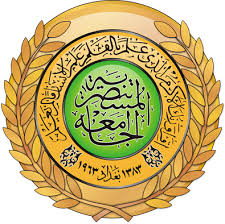 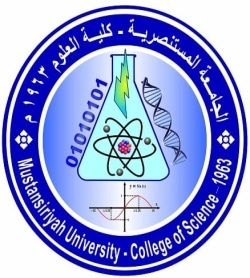 Mustansiriyah University / College of Science / Department of Biology. ( نموذج الجدول الدراسي )Timing Tableجدول المواد والساعات المكتبية  للفصل الدراسي الأول / العام الدراسي 2023 - 2022  توقيع التدريسي: 				                          		  توقيع رئيس القسماسم عضو هيئة التدريس: أ.د. نهاية حكمت زكي الايام8:30 - 9:209:20 - 10:1010:10 - 11:0011:00 - 11:5011:50 - 12:4012:40 - 1:30الأحدساعات مكتبيةساعات مكتبيةساعات مكتبية(مختبر فسلجة بكترياللمرحلة الثالثة- فرع التقانة)الاثنين(مناقشة طلاب- الدراسات العليا في قسم علوم الحياة)ساعات مكتبيةساعات مكتبيةالثلاثاء(اجتماع لجنةالدراسات العليافي قسم علوم الحياة)(مناقشة طلابالمرحلة الرابعة)الأربعاء(اجتماع-  مجلس قسم علوم الحياة)ساعات مكتبيةساعات مكتبيةالخميس(محاضرة مادةفسلجة بكتريا)ساعات مكتبية(مناقشة طلابالعليا)E-mail:                                                                                     Website:        E-mail:                                                                                     Website:        E-mail:                                                                                     Website:        E-mail:                                                                                     Website:        E-mail:                                                                                     Website:        E-mail:                                                                                     Website:        E-mail:                                                                                     Website:        